PRZEWODNICZĄCA RADY GMINY LESZNOWOLA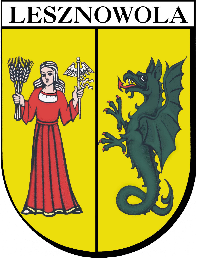       Gmina Lesznowola, ul. Gmina 60, 05-506 Lesznowola       tel. (22) 708 91 10, e-mail: biurorady@lesznowola.plLesznowola, dnia…………………………………………………………………………………Imię i nazwisko……………………………………………………Nr telefonu*……………………………………………………Adres e-mailZGŁOSZENIEJa niżej podpisany/a .................................................................................................................... zamieszkały/ a             (imię, nazwisko) w    ..................................................................................................................................... zgłaszam swój udział                                     (adres  zamieszkania na terenie Gminy Lesznowola)w debacie nad „Raportem o stanie Gminy w 2021 r." na Sesji Rady Gminy Lesznowola 
w dniu 26 maja 2022 r.Swoje zgłoszenie przedkładam z poparciem nw. osób.WYMAGANA LICZBA PODPISÓW - CO NAJMNIEJ 50 OSÓB.…………………..…………  ………………………………………………..Data i podpis (czytelny) * Dane dobrowolne, należy podać nr telefonu, który umożliwi łatwiejszy kontakt Lp.Imię i nazwisko 
(drukowanymi literami)Podpis 
(czytelny)1.2.3.4.5.6.7.8.9.10.11.12.13.14.15.16.17.18.19.20.21.22.23.24.25.26.27.28.29.30.31.32.33.34.35.36.37.38.39.40.41.42.43.44.45.46.47.48.49.50.